15.05.2020г.     10  класс    Тема. Повторение (применение тр.формул)1) Повторите  § 7-9 (повт.формулы)2)  Посмотрите видеоурок  https://youtu.be/5fVNNx8SZDE  3)Уметь выполнять задания (ЕГЭ №5 тригонометрия базовый и №9 профильный(некоторые)  уровни)1.Найдите значение выражения 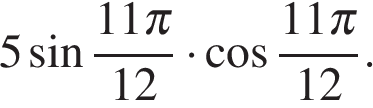 2.Найдите значение выражения 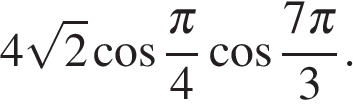 3.Найдите значение выражения 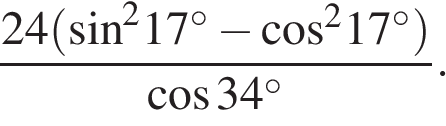 4.Найдите значение выражения 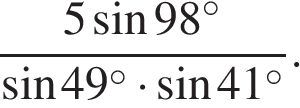 5.Найдите значение выражения 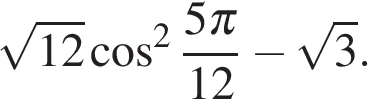 6.Найдите значение выражения 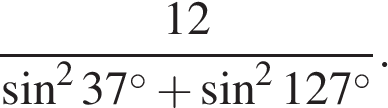 